УЧАСТНИКИ КОМПЕТЕНЦИЯ «ТОРГОВЛЯ»V Региональный чемпионат профессионального мастерства для людей с инвалидностью «Абилимпикс» в Пермском крае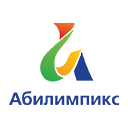 №п/пУчастникПрофессиональная образовательная организацияЧистякова Анастасия АркадевнаГБПОУ Пермский колледж предпринимательства и сервисаСуконных Елена СергеевнаФКПОУ "Кунгурский техникум-интернат" Минтруда РоссииВшивков Александр СергеевичФКПОУ "Кунгурский техникум-интернат" Минтруда РоссииВинокуров Илья НиколаевичФКПОУ "Кунгурский техникум-интернат" Минтруда РоссииХлопков Иван КонстантиновичГБПОУ "Нытвенский многопрофильный техникум"Комышев Алексей ВитальевичКГБОУСУВУ "Уральское подворье"Мальцева Светлана СергеевнаКГБОУСУВУ "Уральское подворье"Беляева  Виктория ДмитриевнаГБПОУ "Пермский торгово-технологический колледжМешавкина Марина СергеевнаГБПОУ Пермский колледж предпринимательства и сервисаЕлисеева Валерия СергеевнаГБПОУ "Пермский краевой колледж "ОНИКС"Михайлова Алина ИльиничнаГБПОУ "Пермский краевой колледж "ОНИКС"